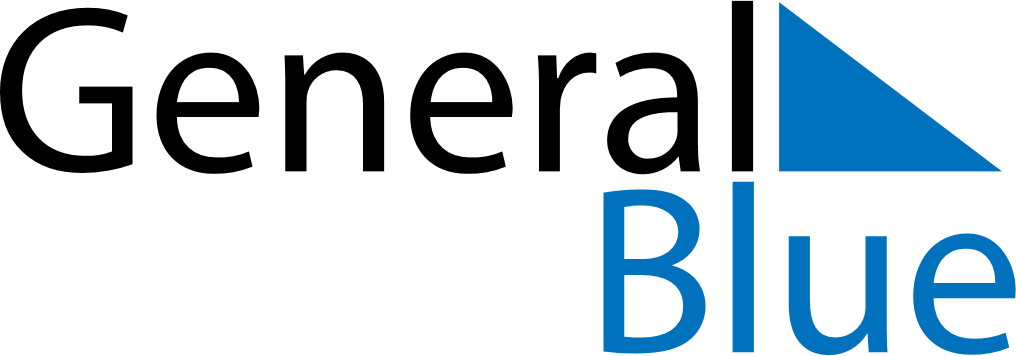 March 2027March 2027March 2027March 2027March 2027March 2027VenezuelaVenezuelaVenezuelaVenezuelaVenezuelaVenezuelaMondayTuesdayWednesdayThursdayFridaySaturdaySunday123456789101112131415161718192021Saint Joseph22232425262728Holy WeekMaundy ThursdayGood FridayEaster Sunday293031NOTES